Support Agent 29:16 am i have credited your account with a 50% bonusyou can play any game you wantDominique Devies9:16 am thank you ReadClose the chatWelcome to LiveChat Support Agent 2Support Agent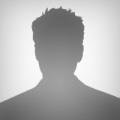 BadGoodSend the chat transcript to your e-mailTop of FormThank you for the rating! You can also leave a comment: or skipBottom of FormTop of FormSend the chat transcript to your e-mail. or cancelBottom of FormPlease wait…Thank you! Your message has been sent. Our support team will contact you soon.Connection lost. Please check your internet connection and then try again.Cookies are not enabled in your browser. Please enable cookies before starting a chat.Do you really want to close the chat?cancelSupport Agent 29:02 am Hello. How may I help you?Dominique Devies9:03 am Hello, the deposit has been made but there are no welcome bonuses of 50% and 30 Free Spins credited ReadDelivered9:04 am Also, what games can I play? ReadDeliveredSupport Agent 29:04 am But i told you the minimum is 0,05 btcDominique Devies9:05 am No you told me 0.05 for the 100% or that the minimum you would accept would be over 0.01 deposited and I would receive the 50% and 30 Free Spins as a welcome ReadDeliveredSupport Agent 29:06 am no. noi told youthe minimum is 0,05 btcbut if you deposit over 0,1 btci will give you 50% more+ 30 free spins moreread please our previous chatDominique Devies9:07 am send it to me. its not there anymore ReadDeliveredSupport Agent 29:07 am i am really sorryi have mistaken9:08 am but here is my messageYou are welcome
but you can get a 100% bonus
+ 25 free spins on your 1st deposit
Dominique Devies What is the minimum BTC deposit?
Support Agent 2 0,05 btc
Dominique Devies Okay
Support Agent 2 1:44 pm but if you deposit over 0,01 i will give you 50% more
+ 30 free spins more
to your welcome bonussothe minimum deposit to get a bonus is 0,05 btcDominique Devies9:09 am Yes I but that is what you told me otherwise I would have not deposited. You made a mistake I understand but I should be able to receive it how you informed me. ReadDeliveredSupport Agent 29:09 am ok, i will give you 25 free spins9:11 am as the minimum deposit for a bonus should be not less than 0,05 btcDominique Devies9:11 am Okay but that is not fair. If a player does not don't follow the rules we are faulted. ReadDeliveredI understand but I awas only going by what you said ReadDelivered9:12 am So which game will I have the 25 free spins? ReadDeliveredSupport Agent 29:12 am ok i agree50% bonus issuedbut without free spinsDominique Devies9:13 am Well you stated that I would receive 30Free Spins ReadDeliveredPlease tell me how it will work, i.e. 50%, games allowed, etc. ReadDeliveredSupport Agent 2 is typing...Top of FormOne of our representatives will be with you shortly. You are number 1 in the queue. Your wait time will be approximately 1 minute(s). Thank you for your patience.Bottom of FormSend Type in your message here and press Enter to send Powered by LiveChatDrop file here